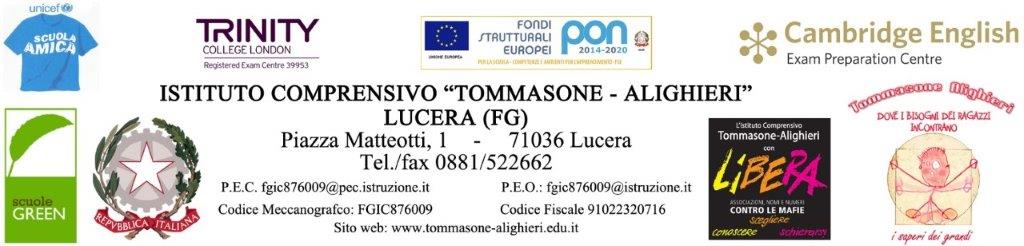 Documento approvato durante la riunione del …………………………Lucera, ....................                                                         Il Docente coordinatore per il Consiglio di Classe                                                                                                         ________________________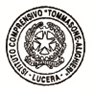                                                                                IL DIRIGENTE SCOLASTICO                                                				  	Francesca CHIECHI                                                                                                           Firma autografa omessa ai sensi                                                                                                        dell’art. 3 del D. Lgs. n. 39/1993RELAZIONE FINALEAL PIANO DIDATTICO PERSONALIZZATOALUNNI CON BISOGNI EDUCATIVI SPECIALI (BES)A.S. 2020-2021PLESSO:        PRIMARIA                             SECONDARIA DI I GRADOALUNNO/A:  cognome                                  nome………………….CLASSE    SEZ.  COORDINATORE DI CLASSE:REFERENTE DSA/BES:STRUMENTI COMPENSATIVITempi più lunghi negli scrittiPc in classeSoftware facilitanteSchemi e mappeFormulariCalcolatriceTavola PitagoricaRegistrazioni audio lezioneParcellizzazione verifiche scritteCD rom didatticiAltro….MODALITÀ DI VERIFICALe verifiche sono state prodotte così come programmatoLe verifiche hanno subito delle modifiche nelle seguenti discipline …per i seguenti motivi …ATTIVITÀ SCOLASTICHE INDIVIDUALIZZATE SVOLTEAttività di recupero con le ore di potenziamentoAttività di recupero in classe Attività di consolidamento e/o di potenziamento Attività di laboratorioAttività di classi aperte (per piccoli gruppi)Attività di carattere culturale, formativo, socializzante altro ………………………………………………………………………………..  Non ha svolto le attività scolastiche programmate, per i seguenti motivi:……………………………………………………………………………………….  Non sono state programmate attività PARTECIPAZIONE ALLA DAD/DDIL’alunno/a:Si è interfacciato/a positivamente con la modalità di didattica a distanza Ha operato con la modalità di didattica a distanza solo se sollecitato Ha manifestato qualche difficoltà ad interagire per via telematica e lievi resistenze risolte in breve tempoNon ha partecipato in modalità sincrona, è stato possibile svolgere il lavoro solo in modalità asincrona.La partecipazione alla DAD/DDI è stata possibile grazie al prezioso contributo della famigliaNon sempre si è avuto il supporto della famigliaLa famiglia ha comunicato la non disponibilità alla collaborazione Altro…PATTO EDUCATIVONelle attività di studio a casa l’allievo/a: è stato seguito da una figura esterna nelle discipline: ______________________________con cadenza:    quotidiana  	 bisettimanale     settimanale     quindicinale è stato seguito dai familiariè ricorso all’aiuto dei compagniha utilizzato strumenti compensativiha lavorato in modo autonomoaltro  ………………………………………………………………………………..Strumenti che ha utilizzato nel lavoro a casa strumenti informatici (pc, videoscrittura con correttore ortografico, sintesi vocale..…)uso del PC per svolgere gli scritti registrazioni digitalitesti semplificati e/o ridottifotocopie, schemi e mappealtro  ………………………………………………………………………………..IL CONSIGLIO DI CLASSEIL CONSIGLIO DI CLASSEIL CONSIGLIO DI CLASSEDISCIPLINACOGNOME E NOMEAPPROVAZIONE ED ACQUISIZIONE ESPRESSIONE DI CONSENSOITALIANOSTORIAGEOGRAFIAMATEMATICA/SCIENZETECNOLOGIAARTEMUSICAED. FISICAINGLESEFRANCESERELIGIONEST. MUSICALESOSTEGNOPOTENZIAMENTOREFERENTE DSA